Pune District Education Association’sSeth Govind Raghunath Sable College of Pharmacy, Saswad&Pune District Education Association’sSeth Govind Raghunath Sable College of Pharmacy (Poly.), SaswadJoint activity ParticipationActivity ReportTitle of the event:  Seminar on “National Education Policy 2020”  Name of activity:  Faculty Development ProgrammeDate and Day:        31/08/2023    Thursday                                          Time: 02:30 pm to 04:00pm           Higher education plays an extremely important role in promoting human as well as societal wellbeing and in development of India. We all know that changed new educational policy is based on four pillars which are Access, Equity, Quality, and Accountability. The features of NEP, however we are still in predicament that how is it going to work, The kind of changes will be imposed as per this new educational system and the challenges and preparedness for NEP, the future of teacher as per this policy. In this view one day Faculty Development Programme for our faculty members on topic “National Education Policy 2020” has been organized by the on 31st  August 2023 at 02:30 pm.  Dr. Remeth Dias Govt.college of pharmacy Karad gave valuable guidance on NEP. Our faculty members are greatly benefited and are sensitized from your views and guidelines.        The program ended with a vote of thanks by Ms. Smita Deshmukh. The activity conducted under the guidance of Dr. Smita Pawar Vice- Principal and Dr. R.S. Chavan Principal.        Mrs.S.M.Deshmukh                                                        Dr. Rajashree Chavan                 Photo Gallery (Faculty Development Program) 31/08/2023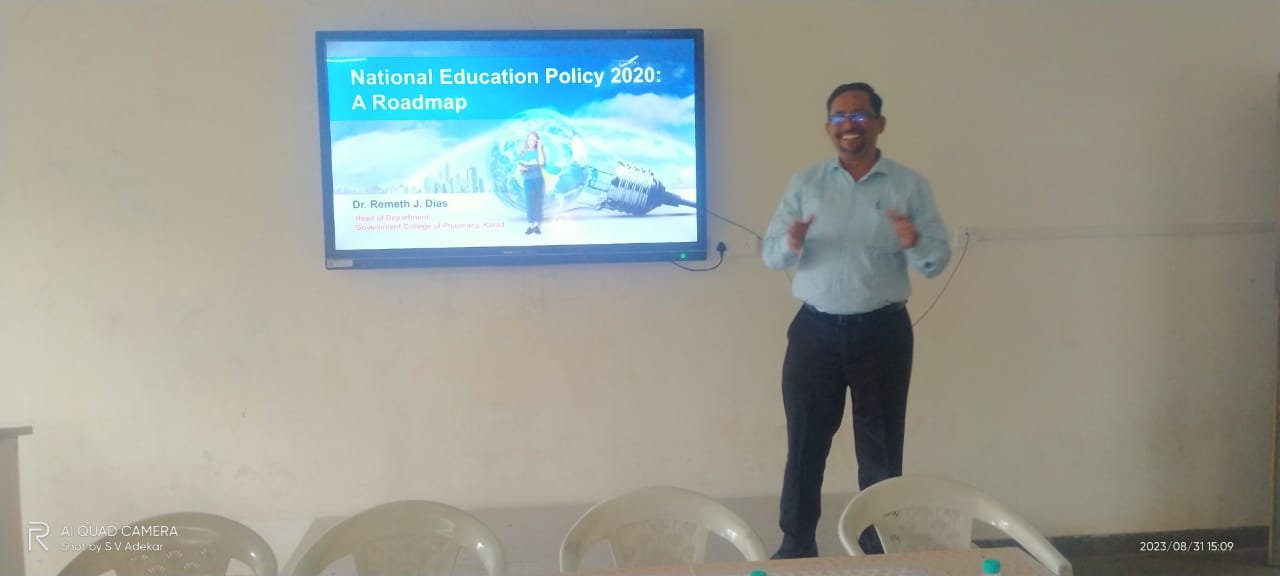 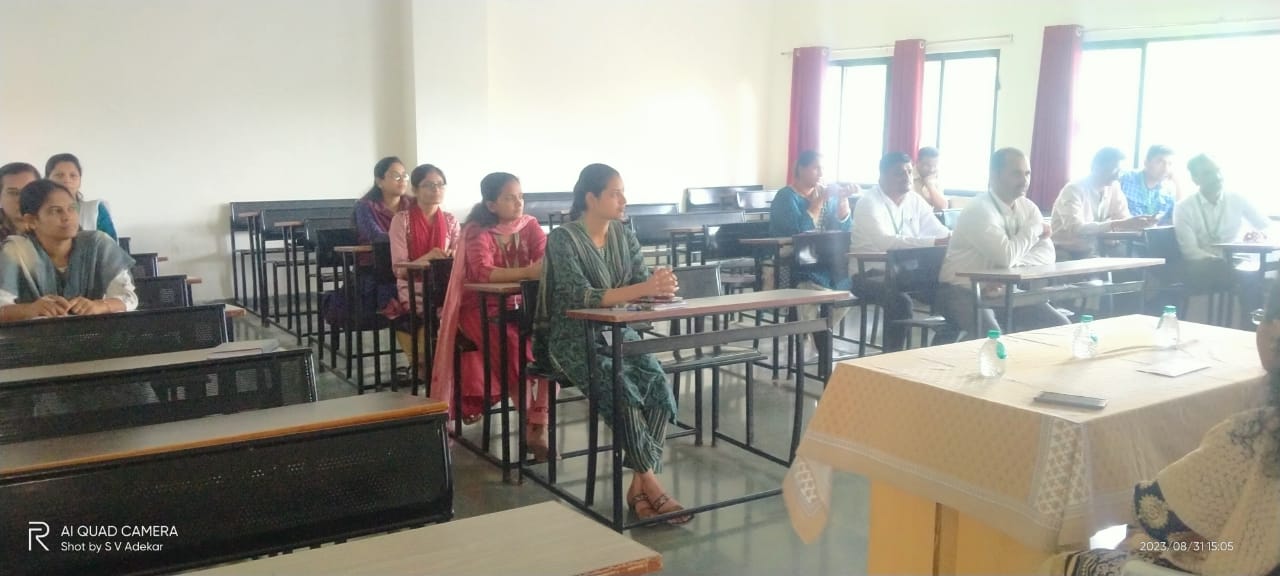 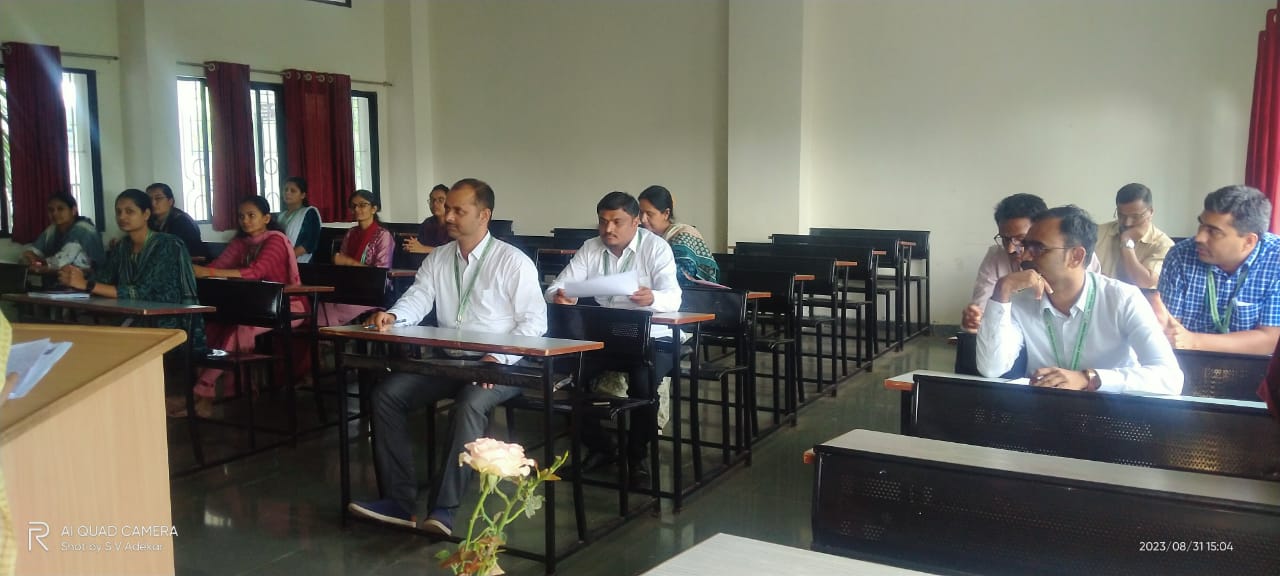 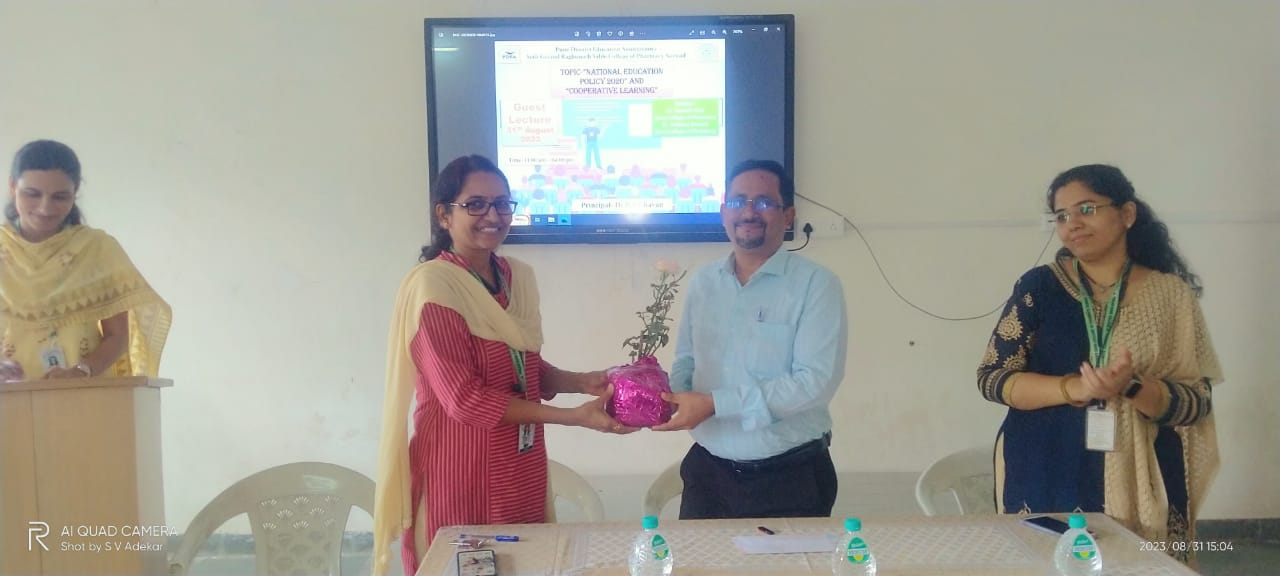 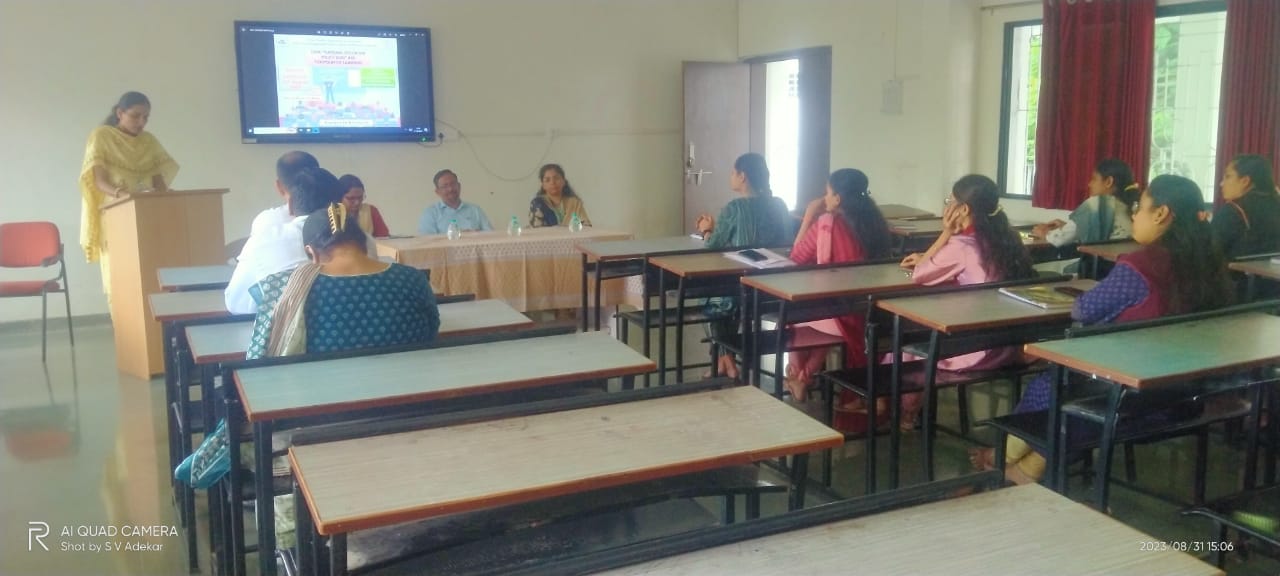                                                                                                 Dr. Rajashree Chavan         	                                                                                         Principal